lebenslauf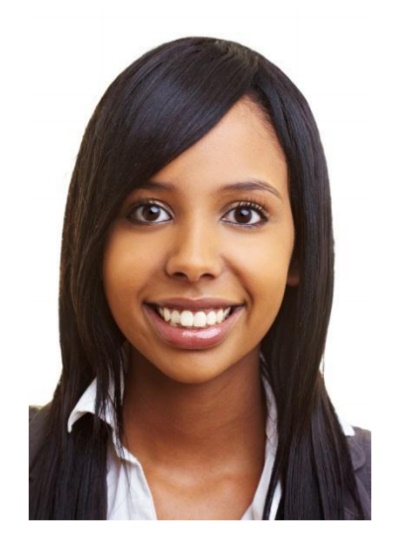 Name				Maxi MusterAdresse				Hauptstraße 108				55 100 MusterstadtTelefonnummer			555/0100E-Mail-Adresse			maxi.muster@academicwork.deGeburtsdatum			29.02.1984Geburtsort			MusterstadtBERUFSERFAHRUNGSeit 02/2014			Logistikplanerin bei DB Schenker in LeipzigLogistisches Tagesgeschäft im UmschlaglagerEntwicklung einer VBA-Applikation in Excel, um den optimalenAnkunftsort von LKWs zur Be- und Entladung zu ermitteln02/2008 – 10/2008	Kauffrau für Bürokommunikation bei IKEX Deutschland GmbH in MünchenBearbeitung von Kundenanfragen mit technischem HintergrundAngebotserstellungUnterstützung der BuchhaltungBürobezogenes Tagesgeschäft (Post, Materialbestellungen)AUSBILDUNG03/2012 – 01/2014		Master in Logistics Engineering				Hochschule Bremerhaven				Schwerpunkt LogistikThema der Abschlussarbeit: „Potenzialanalyse für den Einsatz von Apps in der Logistik“ 
				Abschlussnote: 1,910/2008 – 09/2011	                        Bachelor of Arts in Business Administration	                   Ludwig-Maximilians-Universität MünchenSchwerpunkt LogistikThema der Abschlussarbeit: “Handling-Optimierung in einem Container- Umschlag-Bahnhof”Abschlussnote: 2,104/2011 – 09/2011		Auslandssemester an der Högskolan Dalarna, Schweden				Schwerpunkte im Bereich Operations Management und Marketing,
				Besuch von Vorlesungen der anwenderorientierten Programmierung08/2005 – 02/2008		Ausbildung zur Kauffrau für Bürokommunikation bei der IKEX
				Deutschland GmbH in München07/1997 – 05/2005		Asam-Gymnasium München				Abschluss: Abitur				Abschlussnote: 1,9SPRACHKENNTNISSEDeutsch				MutterspracheEnglisch				C1 (Verhandlungssicher)Schwedisch			B1 (Fortgeschritten)IT-KENNTNISSESoftware				MS Office (Word, Excel, Power		Experte				Point, Outlook)				SPSS					Grundkenntnisse				SAP R/3					FortgeschrittenWEITERE ANGABENGehaltsvorstellungen		45.000 Euro brutto pro Jahr Verfügbar ab			01.01.2022Musterstadt, 01.01.2016Maxi Muster